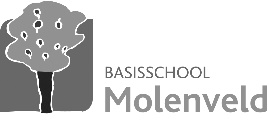 Maandkalender november 2022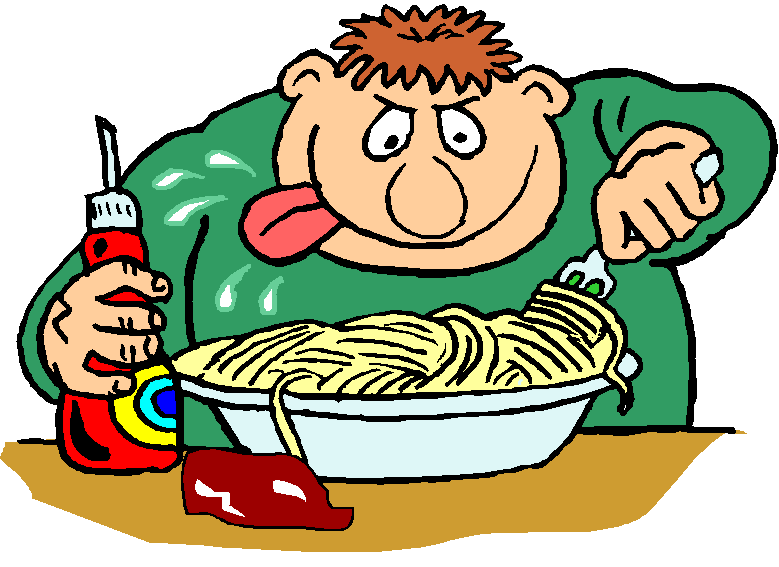    Iedereen welkom op ons    
                  spaghettifestijn!!          Vrijdag 18 november vanaf 16u30Dinsdag 1AllerheiligenWoensdag2Donderdag3HERFSTVAKANTIEVrijdag4Zaterdag5Zondag6Maandag7L3: Zwemmen Dinsdag 8Woensdag9L2/L4/L6: naar de bibDonderdag10P1/K1: voorstelling ‘Hier en Daar’ - 4 Hoog (CC De Plomblom - voormiddag)Vrijdag11WapenstilstandZaterdag 12Zondag 13Maandag14L3: Zwemmen   L5: sportklassen Grootouderdag (De Spot) Dinsdag15L5: sportklassenWoensdag 16Donderdag 17Vrijdag 18P1/K1: naar verfwinkel Colora (Ninove – voormiddag) Spaghettifestijn Zaterdag 19Zondag 20Maandag 21L3: Zwemmen                                 VOORLEESWEEKDinsdag 22Woensdag23Donderdag 24K3: voorleesweek (Bibliotheek Denderhoutem - namiddag)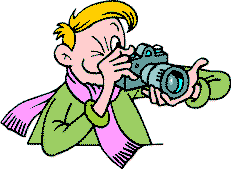 Schoolfotograaf Vrijdag 25Zaterdag 26Zondag 27Maandag 28L3: Zwemmen     Lager: klassemuziek (De Spot)       Dinsdag 29Woensdag30L1/L3/L5: naar de bib